УСТАВ КПБ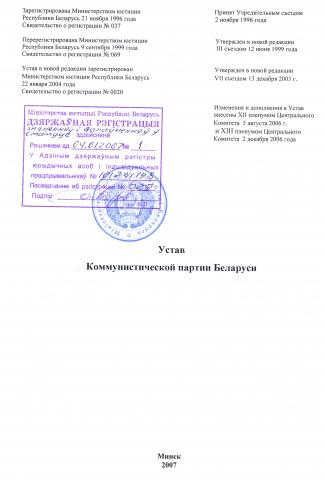 1.Общие положенияКоммунистическая партия Беларуси (далее - КПБ) – политическая партия, воссозданная на добровольных началах гражданами Республики Беларусь, объединившимися на основе приверженности коммунистической перспективе развития общества (прежнее название партии – Коммунистическая партия Белоруссии изменено на нынешнее в соответствии с Указом Президента Республики Беларусь от 18 декабря 2006 г. № 727).
Отстаивая коммунистические идеалы, КПБ является пролетарской партией, идейным и организационным преемником КПБ-КПСС на территории Республики Беларусь, выражает интересы людей наемного труда, последовательно выступает против всех форм эксплуатации и угнетения человека.КПБ строит свою работу на основе собственных Программы и Устава, действует в рамках Конституции Республики Беларусь, Закона Республики Беларусь «О политических партиях», других актов законодательства Республики Беларусь, самостоятельно определяет нормы внутрипартийной жизни и направления своей уставной деятельности.КПБ хранит и приумножает положительный партийный опыт, накопленный за годы своей предыдущей деятельности, активно участвует в политической, общественной, экономической и культурной жизни Республики Беларусь, содействует выявлению и выражению политической воли граждан, участвует в выборах и референдумах. КПБ сотрудничает с другими лево-патриотическими партиями, профсоюзами и другими общественными объединениями при взаимном уважении статуса и сохранении независимости.КПБ является частью международного коммунистического и рабочего движения, поддерживает связи и отношения с идейно родственными партиями других стран, региональными, международными и иными организациями.
КПБ является юридическим лицом с момента государственной регистрации. Местом нахождения постоянно действующего руководящего органа партии - Центрального Комитета КПБ (далее ЦК КПБ) является город Минск. Юридический адрес: 220029, г. Минск, ул. Чичерина, 21, ком. 412.Полное название партии:
на белорусском языке: Камуністычная партыя Беларусі;
на русском языке: Коммунистическая партия Беларуси.
Сокращенное название партии – КПБ.КПБ имеет самостоятельный баланс, печать, штампы и бланки со своим наименованием, счета в банках, небанковских кредитно-финансовых организациях, зарегистрированных на территории Республики Беларусь. КПБ может иметь свой флаг, гимн, эмблему, значок и иную символику, прошедшую государственную регистрацию.Выборные органы КПБ и её организационных структур ведут делопроизводство в установленном порядке, обеспечивают учет и сохранность документов, имеющих историческую ценность. Документация, определенная законодательством, сдается в архивные учреждения по месту нахождения юридического адреса. Вопросы ведения партийного хозяйства регламентируются инструкцией ЦК КПБ.
Право толкования Устава КПБ, отдельных его положений принадлежит ЦК КПБ. Само толкование оформляется в виде постановлений ЦК КПБ.2. Цели, задачи, предмет, методы и принципы деятельности КПБ, ее права2.1. КПБ, основываясь на творческом развитии марксизма-ленинизма, своими целями ставит:
- ориентацию общества на социалистический путь развития, ведущий к строительству общества социальной справедливости, основанного на принципах коллективизма, свободы и равенства, выступает за народовластие;
- укрепление белорусской государственности;- воссоздание на добровольной основе государственного союза народов, входивших ранее в Союз Советских Социалистических Республик.
2.2. Задачами КПБ являются:- активное участие в политической жизни общества, содействие выявлению и выражению политической воли граждан, участие в выборах и референдумах для обеспечения подлинного народовластия в Республике Беларусь;
- политическое образование граждан, внедрение в общественное сознание коммунистической идеологии, патриотизма и пролетарского интернационализма.2.3. Предметом деятельности КПБ является формирование у граждан стойкого доверия к КПБ, содействие выражению их политической воли во время выборов и референдумов в ходе реализации политических программных положений КПБ, а также иная практическая работа по реализации уставных целей и задач.
2.4. Методами деятельности партии являются:
- разработка политических программ, обращений и заявлений, воздействие в рамках существующего законодательства на состояние общественного мнения;
- выдвижение кандидатов в депутаты всех уровней и на выборные государственные должности, участие в выборах и работе Национального собрания Республики Беларусь и местных Советов депутатов;
- участие в установленном порядке в подготовке государственных решений;
- пропаганда своих целей и задач, разъяснение гражданам положений Программы и других документов, позиции партии по различным вопросам внутренней и внешней политики;
- проведение общественно-политических мероприятий по активизации участия граждан в управлении государственными и общественными делами;
- издание и распространение собственных печатных средств массовой информации, организация распространения информации, имеющей отношение к уставной деятельности КПБ, в установленном порядке посредством государственных и иных средств массовой информации;
- проведение съездов, конференций, партийных собраний.2.5. Деятельность КПБ основывается на принципах законности, идейной общности и партийного товарищества, добровольности и равноправия, самоуправления и гласности. Партия свободна в определении своей внутренней структуры, целей, форм и методов деятельности с отражением их в своем Уставе.
КПБ действует также на основе принципа демократического централизма. Это означает:
- выборность всех органов партии снизу доверху;
- периодическую отчетность выборных органов и работающих в них членов КПБ о своей деятельности;
- коллегиальность и гласность в работе всех выборных органов и организационных структур партии;
- свободу критики;
- личную ответственность коммуниста за выполнение уставных обязанностей и партийных поручений;
- партийную дисциплину, предусматривающую строгое соблюдение всеми организационными структурами, их выборными органами, каждым коммунистом настоящего Устава, Программы КПБ, норм партийной этики и принципов партийного руководства, выполнение принятых решений;
- право каждого члена партии на изложение своих взглядов, их учет при выработке решений и безусловное подчинение меньшинства большинству после принятия решений. Создание фракций в КПБ запрещается;
- обязательность выполнения нижестоящими организациями решений вышестоящих партийных органов.
Работа организаций и выборных органов КПБ строится на началах коллективности, исключающей субъективизм и единовластие. Решения по важнейшим вопросам стратегии и тактики партии принимаются ее выборными органами после широкого обсуждения и одобрения в первичных организациях.2.6. КПБ в порядке и объеме, установленном законодательством Республики Беларусь, имеет право:
- свободно распространять заявления, обращения, информацию о своей деятельности, пропагандировать свои взгляды, цели и задачи;
- учреждать свои печатные издания, осуществлять издательскую деятельность;
- участвовать в подготовке и проведении выборов и референдумов, выдвигать кандидатов и вести агитацию за них;
- образовывать избирательные блоки для участия в предвыборной кампании и выборах, участвовать в осуществлении контроля за ходом и результатами выборов;
- вносить в установленном порядке предложения для выработки решений органов государственной власти и управления, влиять через своих представителей в выборных государственных органах на выработку соответствующих решений;
- создавать организационные структуры в административно-территориальных единицах Республики Беларусь, в том числе с правами юридического лица, закреплять за ними имущество для реализации программных положений и уставных целей и задач, а также принимать решения об их ликвидации;
- организовывать и проводить собрания, митинги, демонстрации, шествия, пикетирования и иные публичные мероприятия;
- пользоваться в установленном порядке государственными республиканскими и региональными средствами массовой информации;
- приобретать, получать в пользование или арендовать здания, сооружения, транспорт, другое движимое и недвижимое имущество;
- совершать установленные законодательством сделки с физическими и юридическими лицами, направленные на реализацию программных положений и уставных целей и задач КПБ;
- осуществлять благотворительную деятельность;
- создавать ассоциации (союзы) с другими политическими партиями;
- защищать свои права и представлять права и законные интересы своих членов в соответствии с законодательством;
- устанавливать и поддерживать связи с политическими партиями и иными общественными объединениями других стран, вступать в международные союзы (ассоциации) политических партий;
- осуществлять иную законную деятельность.2.7. Действия КПБ, ее организационных структур определяются решениями коллегиальных органов КПБ и ее организационных структур, принимаемых в порядке, предусмотренном настоящим Уставом.3. Членство в партии. Права и обязанности членов КПБ.3.1. Членство в КПБ является добровольным, индивидуальным и не ущемляет прав и свобод граждан Республики Беларусь.
Членом КПБ может быть дееспособный гражданин Республики Беларусь, достигший 18 лет, обладающий избирательным правом, признающий и выполняющий Программу и Устав партии, участвующий в работе одной из её организаций, добросовестно выполняющий решения партии и регулярно уплачивающий членские взносы.
Член КПБ не может быть одновременно членом другой политической партии.3.2. Членство в КПБ удостоверяется партийным билетом единого образца, утвержденного ЦК КПБ. Выдача партийных билетов осуществляется органом, принявшим в число членов КПБ.
Порядок учета коммунистов определяется инструкцией ЦК КПБ.3.3. Члены КПБ обладают равными правами:
- свободно выражать и отстаивать свое мнение до принятия решения при обсуждении вопросов деятельности партии;
- участвовать в выработке партийных решений и их выполнении;
- избирать и быть избранным в руководящие и контрольные органы партии и ее организационных структур;
- пользоваться защитой и поддержкой партии в случае преследования за общественно-политическую деятельность или ущемления охраняемых законом прав;
- лично участвовать в работе партийного органа при обсуждении своего предложения либо вопросов, затрагивающих его интересы;
- обоснованно критиковать любой партийный орган либо члена партии;
- получать информацию о деятельности партии, ее выборных органов и давать оценку их работе;
- обращаться с заявлениями и предложениями в любой партийный орган, требовать аргументированного ответа по существу обращения;
- обжаловать решения и действия выборных партийных органов в вышестоящий партийный орган, вплоть до Съезда партии;
- участвовать в работе общественных объединений, деятельность которых не входит в противоречие с программными положениями и уставными целями КПБ;
- поддерживать партию материальными средствами путем добровольных пожертвований на уставную деятельность;
- свободного выхода из партии. Датой выхода считается дата подачи заявления о выходе в партийную организацию, где состоял на учете.3.4. Члены КПБ обязаны:
- состоять на учете в одной из партийных организаций, ежемесячно уплачивать членские взносы в соответствии с соответствующими инструкциями ЦК КПБ;
- добиваться достижения программных положений и уставных целей партии, соблюдать Устав КПБ;
- разъяснять населению страны и пропагандировать идеи партии, способствовать расширению влияния КПБ в обществе, вовлекать в неё новых членов;
- овладевать марксистско-ленинской теорией, расширять свой политический и культурный кругозор, вести решительную борьбу с проявлениями буржуазной идеологии, стяжательством и безнравственностью;
- активно участвовать в политической жизни страны, способствовать расширению участия представителей партии в деятельности органов власти и управления;
- соблюдать одинаково обязательную для всех членов КПБ партийную дисциплину. Добросовестно выполнять партийные решения и поручения;
- крепить идейное и организационное единство партии, не допускать действий, которые могут нанести ей ущерб. Уважать мнения товарищей по партии, давать объяснения своих поступков партийной организации, где состоит на учете, а также выборным органам КПБ по их требованию;
- отчитываться о проводимой работе перед своей партийной организацией и вышестоящим партийным органом;
- выписывать партийную прессу, способствовать ее распространению и популяризации среди населения.3.5. Вступающий в партию представляет в первичную, а там, где ее нет, - в районную либо городскую парторганизацию письменное заявление с рекомендациями двух членов партии, имеющих партийный стаж не менее трех лет. Рекомендующие несут ответственность за объективность характеристики политических, деловых и моральных качеств рекомендуемых и помогают им включиться в партийную деятельность.
Вопрос о приеме в партию решается собранием упомянутой партийной организации, имеющейся на территории, где гражданин постоянно или преимущественно проживает. Решение считается принятым, если за него проголосовало простое большинство членов партии, присутствующих на собрании, которые состоят на учёте в данной организации.3.6. В качестве мер морального поощрения к члену КПБ могут быть применены объявление благодарности, награждения Почетной грамотой, сувениром, памятным знаком.
Меры поощрения применяются собранием первичной организации, в которой член партии состоит на учете, а также решением Бюро районной, городской, областной партийных организаций и Бюро ЦК КПБ.3.7. Собрание первичной партийной организации может возбуждать ходатайство о присвоении звания «Ветеран КПБ» члену КПБ, активно проработавшему в партии (в том числе в КПСС) 40 лет и более. Порядок этого награждения утверждается ЦК КПБ.3.8. Если член партии в силу возраста, по состоянию здоровья не может в полной мере участвовать в партийной работе, то партийный орган организации, в которой состоит на учете такой коммунист, вправе по личному заявлению члена КПБ освободить его от обязательного участия в проводимых собраниях и других общественно-политических мероприятиях. При этом член КПБ продолжает уплачивать членские партийные взносы, самостоятельно определяет форму и степень своего участия в партийной жизни.3.9. Вопрос о члене КПБ, не уплатившем членские взносы без уважительных причин в течение трех месяцев, подлежит рассмотрению на собрании организации, в которой он состоит на учете.3.10. За невыполнение уставных обязанностей, дискредитацию звания члена КПБ в зависимости от характера содеянного на коммуниста могут быть наложены партийные взыскания: замечание, выговор, строгий выговор. Крайней мерой наказания является исключение из партии.
При рассмотрении вопроса о привлечении к партийной ответственности должен быть обеспечен максимум внимания и тщательный разбор обоснованности обвинений, предъявленных коммунисту.
Не позднее, чем через шесть месяцев после вынесения коммунисту взыскания, партийная организация, где он состоит на учете, заслушивает его о том, как данный коммунист устраняет допущенные нарушения.
Решение о наложении на коммуниста взыскания или об исключении его из партии принимается собранием первичной организации, в которой он состоит на учете, либо вышестоящим руководящим партийным органом.
Решение об исключении из партии коммуниста, являющегося членом выборного руководящего партийного органа организационной структуры партии, может быть принято только партийным комитетом этой либо вышестоящей организационной структуры КПБ, а также Бюро ЦК КПБ.
Решение об исключении из партии члена КПБ, являющегося членом ЦК КПБ или ЦКРК КПБ, может быть принято Бюро ЦК КПБ после заключения Совета партии.
Информация об исключении члена КПБ из партии или о наложении на него взыскания в обязательном порядке доводится до сведения партийной организации, в которой он состоит на учете.3.11. Коммунист, на которого наложено взыскание, в том числе и исключенный из КПБ, вправе в месячный срок со дня принятия такого решения подать апелляцию в партийный комитет вышестоящей организации КПБ и Совет партии.
Апелляция рассматриваются соответствующим партийным органом в срок не более месяца со дня её поступления. При несогласии с решением соответствующего партийного органа апелляция может быть подана в месячный срок в партийный комитет более высокого уровня, вплоть до Бюро ЦК КПБ.
При несогласии с решением Бюро ЦК КПБ апелляция может быть подана предстоящему Съезду КПБ. При этом после принятия Бюро ЦК КПБ решения апелляция в месячный срок может быть подана в ЦКРК КПБ, которая обязана передать ее предстоящему Съезду для рассмотрения. Решение съезда является окончательным.
Решение о наложении взыскания может быть отменено органом, наложившим это взыскание, либо вышестоящим руководящим партийным органом. По истечении года после наложения взыскания оно считается погашенным.3.12. Членство в партии прекращается в случаях:
- исключения из партии;
- утраты гражданства Республики Беларусь;
- вступления в силу приговора суда о признании виновным по уголовному делу;
- вступления в силу решения суда об ограничении в дееспособности;
- выхода из партии на основании личного письменного заявления.
Для прекращения партийного членства, кроме случая исключения, не требуется решение какого-либо органа партии.3.13. Членство в партии приостанавливается на период выполнения государственных и иных обязанностей, для исполнения которых Конституцией Республики Беларусь и иными актами законодательства не допускается членство в политических партиях. Членство в КПБ считается приостановленным с даты подачи руководящему органу партийной организации, в которой коммунист состоит на учете, его соответствующего письменного заявления. Данный член КПБ считается восстановившим своё членство с даты подачи заявления об этом руководящему органу той партийной организации, в которой он состоял на учёте до приостановления членства в КПБ.4. Структура, руководящие, контрольно-ревизионные,
иные органы КПБ и ее организационных структур4.1. КПБ строится по территориальному принципу и состоит из первичных, районных, районных в городах, городских и областных (Минской городской) партийных организаций, являющихся структурными организациями КПБ и действующими на основании Программы партии и настоящего Устава. Организационные структуры партии ставятся на учет в установленном порядке.4.2. Решение о создании первичной партийной организации принимается организационным собранием не менее трех членов КПБ, которое подлежит утверждению руководящим органом соответствующей районной, районной в городе, городской организации КПБ. В случае отсутствия на соответствующей территории районной, районной в городе, городской организации КПБ решение о создании первичной парторганизации подлежит утверждению Бюро партийного комитета областной (Минской городской) организации КПБ.
Первичные организации КПБ составляют основу партии, могут создавать внутри себя партийные группы. Первичные организации КПБ не обладают правами юридического лица.4.3. Районные, районные в городах и городские партийные организации являются опорным звеном партии, действуют на территории данной административно-территориальной единицы.
Решение об их создании принимает организационное собрание (конференция). Это решение подлежит утверждению руководящим органом областной (Минской городской) организации КПБ. Решение о наделении их правами юридического лица принимает Бюро ЦК КПБ.4.4. Областные (Минская городская) партийные организации являются базовым звеном партии и включают в себя в качестве структурных организаций все районные, районные в городах, городские организации КПБ, действующие на территории области (г. Минска).
Областные, Минская городская партийные организации обладают правами юридического лица с момента их государственной регистрации в соответствующих органах юстиции. Их деятельность распространяется на всю территорию области, города Минска.4.5. Высшим органом партии является Съезд КПБ. Постоянно действующим руководящим органом партии является ЦК КПБ.
Центральными исполнительными органами партии являются Бюро ЦК КПБ и Секретариат ЦК КПБ.
Центральным контрольно-ревизионным органом партии является Центральная контрольно-ревизионная комиссия КПБ (ЦКРК КПБ).
Консультативным органом КПБ является Совет партии.4.6. Высшим органом структурных организаций КПБ являются:
- в первичной организации – собрание;
- в районной, районной в городе, городской – собрание (конференция);
- в областной, Минской городской – конференция.
Постоянно действующими руководящими органами структурных организаций КПБ являются избираемые соответствующие партийные бюро и комитеты, а в организациях с численностью до 15 человек – секретарь и его заместитель.
Контрольно-ревизионным органом структурных организаций КПБ являются:
- в первичной организации – ревизор;
- в районной, районной в городе, городской, областной, Минской городской – ревизионная комиссия.
Нижестоящие ревизионные комиссии работают под руководством и при методическом обеспечении ЦКРК КПБ. Они обеспечивают контроль за соблюдением финансово-хозяйственной деятельности, ведением делопроизводства в партийных комитетах (бюро) и организациях, проводят проверку работы соответствующих партийных органов не реже одного раза в год. Результаты проверок оформляются справками, а ревизий - актами.4.7. При выборах партийных органов соблюдается принцип постоянного обновления их состава и преемственность руководства.4.8. Выборные органы партии работают гласно, систематически информируют коммунистов и вышестоящие органы о своей деятельности. Члены выборного партийного органа имеют свободный доступ на заседания нижестоящих органов, имеют право знакомиться с документами, находящимися в распоряжении соответствующего нижестоящего органа и его аппарата.4.9. Бюро ЦК КПБ, областных и Минского городского комитетов партии имеют право создавать рабочие аппараты, необходимые для обеспечения своей уставной деятельности. Сотрудники аппарата могут привлекаться к работе на постоянной основе, по совместительству или на общественных началах.
На сотрудников аппарата выборных партийных органов, работающих на постоянной основе или по совместительству, распространяется законодательство о труде Республики Беларусь. С ними заключается трудовой договор, срок действия которого не может превышать срока полномочий соответствующего выборного руководящего партийного органа.4.10. Решения руководящих органов всех организационных структур партии, противоречащие Уставу или Программе партии либо решениям Съезда или ЦК КПБ, подлежат отмене Бюро ЦК КПБ.4.11. Решение о ликвидации той или иной организационной структуры партии принимается Бюро ЦК КПБ по собственной инициативе либо на основании представления областной, районной, районной в городе, городской партийной организации. Основаниями для такого решения являются:
- утрата условий, послуживших основанием для принятия решения о создании организационной структуры партии;
- грубое либо неоднократные нарушения организационной структурой КПБ требований настоящего Устава либо законодательства Республики Беларусь.5.Первичная организация КПБ5.1. Первичная организация создаётся решением собрания членов КПБ, постоянно или преимущественно проживающих в микрорайоне, сельском населенном пункте, поселке, городе, районе при наличии не менее трех членов КПБ. Первичная организация КПБ входит в состав соответствующей районной, районной в городе, городской организации КПБ и подотчетна её партийному комитету.5.2. В первичной организации КПБ сроком на один год избираются секретарь и его заместитель, которые подотчетны в своей деятельности собранию первичной организации.5.3. Собрание первичной парторганизации проводится по мере необходимости, но не реже одного раза в месяц, и считается правомочным, если на нем присутствует более половины состоящих на учете коммунистов.
Решения принимаются большинством голосов присутствующих на собрании членов КПБ. Ход собрания оформляется протоколом и подписывается секретарем первичной организации КПБ.5.4. Собрание первичной парторганизации:
- определяет конкретные меры по изучению, пропаганде, разъяснению и реализации Программы КПБ, решений Съездов партии, ЦК КПБ и иных руководящих партийных органов, собственных решений;
- рассматривает предложения по всем вопросам деятельности партии и направляет их в вышестоящие партийные органы;
- участвует в партийных дискуссиях, обсуждает и предлагает проекты общепартийных документов, выражает свое отношение к решению любого партийного органа;
- избирает делегатов на конференцию районной, районной в городе, городской партийной организации согласно установленной норме представительства;
- избирает секретаря первичной парторганизации, его заместителя и ревизора, ежегодно заслушивает их отчеты, давая оценку работе этих лиц;
- принимает решение о приеме в партию, наложении взыскания или об исключении из партии члена КПБ, состоящего на учете в первичной организации;
- возбуждает ходатайства перед вышестоящими партийными органами о поощрении коммунистов, состоящих в первичной организации на учете, и присвоении звания «Ветеран КПБ».
Партийное собрание первичной организации КПБ может принять к своему рассмотрению любой другой вопрос уставной деятельности этой организации.5.5. В период между собраниями деятельностью первичной партийной организации руководит ее секретарь. Секретарь первичной организации КПБ:
- организует политическую, организационную и идеологическую работу коммунистов по выполнению программных положений и уставных задач КПБ, активному участию коммунистов в проведении избирательных кампаний, обеспечивая эффективную работу организации в соответствии с законодательством и настоящим Уставом;
-представляет партийную организацию в государственных, общественных и других организациях и органах, включая судебные органы;
- ведет персональный учет коммунистов по списку (список подлежит корректировке в течение месяца после приема новых членов в КПБ, выбытия, добровольного выхода или исключения из партии), представляет необходимые статистические сведения в вышестоящую парторганизацию;
- производит прием членских партийных взносов, их передачу райкому (горкому) КПБ, анализирует состояние уплаты членских взносов коммунистами и осуществляет установленную отчетность по ним перед вышестоящей парторганизацией;
- планирует работу парторганизации, готовит, открывает и проводит партийные собрания, ведет необходимую партийную документацию и подписывает протоколы партийных собраний;
- распределяет обязанности между собою и своим заместителем, подбирает и дает постоянные и временные персональные партийные поручения членам КПБ, состоящим на учете в первичной парторганизации;
- организует индивидуальную и коллективную подписку на периодическую партийную печать и обеспечивает распространение партийных изданий, пропагандистских и агитационных материалов среди населения на территории, на которой действует парторганизация;
- обеспечивает привлечение граждан, разделяющих и поддерживающих программные положения и уставные цели КПБ, для участия в различных политических кампаниях и мероприятиях КПБ;
- ежегодно отчитывается на собрании о деятельности парторганизации.
Секретарь первичной организации КПБ может осуществлять также иные функции в рамках уставной деятельности данной организации, не отнесенные этим Уставом к компетенции Собрания первичной организации и её Ревизора.5.7. На период отсутствия секретарь первичной партийной организации поручает ведение дел своему заместителю.
Заместитель секретаря первичной партийной организации в своей деятельности подчиняется секретарю и работает под его руководством.5.8. Ревизор первичной партийной организации осуществляет контрольно-ревизионные функции, аналогичные тем, что изложены в пункте 9.5. данного Устава, но применительно к деятельности первичной парторганизации.6.Районная, районная в городе, городская организации КПБ6.1. Районная, районная в городе, городская партийная организация создаётся организационным собранием при наличии не менее трех членов КПБ, проживающих на территории соответствующего района, района в городе, города. Это организационное собрание правомочно, если на нём присутствует более половины членов КПБ, проживающих на территории соответствующего района, района в городе, города.
Районная, районная в городе, городская партийная организация подотчетна в своей деятельности соответствующему областному, Минскому городскому комитету КПБ (при их отсутствии – подотчётна ЦК КПБ).6.2. Высшим органом районной, районной в городе, городской партийной организации является её Собрание (конференция). Собрание (конференция) районной, районной в городе, городской партийной организации правомочно, если в его работе принимают участие не менее половины коммунистов, состоящих на учете в этой организации (избранных делегатами конференции). Решения на собрании (конференции) принимаются простым большинством голосов присутствующих коммунистов.
Собрание (конференция) районной, районной в городе, городской партийной организации, кроме полномочий, изложенных в пункте 5.4 данного Устава:
- избирает руководящий и контрольно-ревизионный органы парторганизации;
- заслушивают отчеты о работе руководящего и контрольно-ревизионного органов парторганизации, дает им оценку;
- рассматривает предлагаемые кандидатуры в состав вышестоящих руководящих и контрольно-ревизионных партийных органов;
- избирает делегатов на Конференцию соответствующей областной, Минской городской партийной организации, Съезд партии согласно установленной норме представительства;
- определяет задачи и приоритеты уставной деятельности на территории района, города в соответствии с решениями партии, ее руководящего и контрольно-ревизионного органов, решениями аналогичных органов областной (Минской городской) организации;
- определяет мероприятия по участию в избирательных кампаниях, информированию населения территории, на которой действует парторганизация, об общественно-политической ситуации в стране, области, городе, районе, деятельности партии по актуальным проблемам общественно-политической и социально-экономической жизни.
Собрание (конференция) может принять к своему рассмотрению любой другой вопрос уставной деятельности районной, районной в городе, городской организации КПБ.6.3. В районной, районной в городе, городской партийной организации численностью до 15 членов КПБ собрания проводятся по мере необходимости, но не реже одного раза в месяц.
В организации при численности от 15 до 50 членов КПБ, наличии в её составе первичных организаций собрания проводятся по мере необходимости, но не реже одного раза в два месяца.
В организации численностью свыше 50 членов КПБ, наличии в её составе первичных парторганизаций общей численностью свыше 50 членов КПБ проводятся конференции по мере необходимости, но не реже одного раза в три месяца.6.4. Для руководства работой районной, районной в городе, городской партийной организации в период между собраниями (конференциями) избираются:
- при численности до 15 членов КПБ - секретарь и 1-2 заместителя (их численность устанавливает собрание);
- при численности от 15 до 50 членов КПБ (наличии в составе первичных организаций) - партийное бюро, в состав которого входят по должности секретарь и его заместители;
- при численности свыше 50 членов КПБ (наличии в составе первичных организаций общей численностью более 50 человек) – районный комитет партии и его бюро.
Собрание районной, районной в городе, городской партийной организации (конференция) избирает ревизионную комиссию данной организации.
Руководящий орган районной, районной в городе, городской организации КПБ, её Ревизионная комиссия подотчетны собранию (конференции) данной организации и избираются сроком на два года.6.5. Руководящий орган районной, районной в городе, городской партийной организации осуществляет организационно-распорядительные функции по обеспечению уставной деятельности парторганизации, в том числе:
- принимает решение о созыве собрания (конференции), определяет дату и время его проведения, повестку дня, а для конференции также норму представительства и порядок избрания делегатов;
- организует информирование коммунистов и населения территории, на которой действует организация, об общественно-политической ситуации в стране, области, городе, районе, деятельности партии по актуальным проблемам общественно-политической и социально-экономической жизни;
- проводит мероприятия по разъяснению и пропаганде позиции КПБ по важнейшим социально-экономическим вопросам развития страны и региона, по различным вопросам общественно-политической жизни;
- представляет интересы членов парторганизации в местных органах государственной власти, государственных и общественных организациях;
- организует проведение собраний, митингов, пикетов, демонстраций, уличных шествий и других мероприятий в рамках действующего законодательства;
- организует и проводит работу по распространению среди населения пропагандистских и агитационных материалов и партийной прессы;
- утверждают решения о создании первичных парторганизаций, передаёт им при необходимости часть своих полномочий;
- вносит мотивированное представление Бюро ЦК КПБ согласно пункту 4.11. данного Устава о ликвидации той или иной первичной организации;
- обобщает и распространяет положительный опыт партийной работы коммунистов и первичных парторганизаций, входящих в её состав;
- рассматривает заявления и жалобы членов КПБ, первичных парторганизаций, входящих в состав районной, районной в городе, городской партийной организации КПБ;
- обеспечивают своевременный персональный учет членов КПБ согласно соответствующей Инструкции ЦК КПБ, ведет учет первичных парторганизаций по статистическим карточкам;
- организует своевременность, полноту и правильность сбора и перечислений партийных взносов;
- может выпускать свои печатные материалы, руководствуясь законодательством о печати и других средствах массовой информации, а также пользоваться в установленном порядке государственными районными (городскими) средствами массовой информации;
- организует и проводит партийную учебу коммунистов и партактива.
Руководящий орган районной, районной в городе, городской партийной организации может рассматривать также другие вопросы уставной деятельности этой парторганизации, не отнесенные данным Уставом к компетенции других коллегиальных органов данной организации.6.6. Заседания бюро (комитета) районной, районной в городе, городской партийной организации проводятся не реже одного раза в месяц и оформляются протоколами. Их заседания правомочны, если в работе бюро (комитета) принимает участие не менее половины коммунистов, избранных в состав бюро (комитета). Решения на заседаниях бюро (комитета) принимаются простым большинством голосов членов бюро (комитета), присутствующих на них.6.7. В период между заседаниями бюро (комитета) районной, районной в городе, городской организации КПБ текущую работу организует первый секретарь районной, районной в городе, городской партийной организации. Он обеспечивает эффективную работу районной, районной в городе, городской партийной организации в соответствии с законодательством и настоящим Уставом, а также:
- разрабатывает планы работы бюро (комитета), представляет их на утверждение бюро (комитета);
- проводит заседания бюро (комитета);
- подписывает протоколы и иные документы парторганизации;
- представляет районную, районную в городе, городскую партийную организацию в отношениях с местными органами государственной власти, общественными объединениями и иными организациями;
- выступает с отчетом на собрании (конференции) о деятельности организации КПБ за отчетный период;
- открывает расчетный счет в банке в случае наделения районной, районной в городе, городской партийной организации правами юридического лица.
Первый секретарь районной, районной в городе, городской партийной организации может также выполнять иные функции в рамках уставной деятельности данной организации, не отнесенные этим Уставом к компетенции коллегиальных органов районной, районной в городе, городской партийной организации, а также Председателя Ревизионной комиссии районной, районной в городе, городской партийной организации.
В отсутствие первого секретаря на заседании бюро (комитета) районной, районной в городе, городской партийной организации председательствует один из его заместителей по поручению первого секретаря либо по решению бюро (комитета).
6.7. Ревизионная комиссия районной, районной в городе, городской партийной организации избирается в количестве, определяемом собранием (конференцией). На своём первом заседании из своего состава открытым голосованием простым большинством голосов присутствующих членов ревизионной комиссии она избирает председателя и секретаря.
Заседания, проверки и ревизии ревизионная комиссия районной, районной в городе, городской партийной организации проводит по мере необходимости, но не реже одного раза в год. Заседание правомочно при присутствии на нём более половины членов ревизионной комиссии. Решения принимаются простым большинством голосов членов ревизионной комиссии, присутствующих на заседании. Заседание ревизионной комиссии оформляется протоколом, который подписывает председатель и секретарь данной комиссии.
При выявлении нарушений ревизионная комиссия справку (акт) по результатам проверки (ревизии) направляет бюро (комитету) соответствующей партийной организации для ликвидации данных нарушений.
Копии справок (актов) ревизионная комиссия в месячный срок направляет в ревизионную комиссию областной, Минской городской парторганизаций и ЦКРК КПБ.6.8. Ревизионная комиссия районной, районной в городе, городской партийной организации осуществляет контрольно-ревизионные функции, аналогичные изложенным в п. 9.5. данного Устава, но в рамках уставной деятельности районной, районной в городе, городской организации КПБ.6.9. Решение руководящего органа районной, районной в городе, городской организации КПБ может быть обжаловано в ревизионную комиссию данной парторганизации в двухнедельный срок после принятия данного решения. Решение по жалобе должно быть принято в месячный срок со дня поступления жалобы. При несогласии с решением ревизионной комиссии районной, районной в городе, городской партийной организации жалоба в двухнедельный срок после принятия этого решения может быть подана в ревизионную комиссию соответствующей областной, Минской городской организации КПБ, а затем – в описанном порядке в ЦКРК КПБ. При несогласии с решением ЦКРК КПБ жалоба в месячный срок после принятия решения по ней может быть подана в адрес предстоящего съезда партии через ЦКРК КПБ.
Аналогичным образом может быть обжаловано решение ревизионной комиссии районной, районной в городе, городской организации КПБ.7.Областная, Минская городская организации КПБ7.1. Областная (Минская городская) партийная организация создаётся на организационной конференции членов КПБ, представляющих не менее 100 коммунистов, постоянно или преимущественно проживающих на территории конкретной области (г. Минска).
Решение о проведении организационной конференции принимает Бюро ЦК КПБ. При этом устанавливается норма представительства и порядок избрания делегатов данной организационной конференции, дата, время и место её проведения.7.2. Конференция областной, Минской городской партийной организации проводится по мере необходимости, но не реже одного раза в два года.
Конференция считается правомочной, если в ее работе принимают участие более половины делегатов, избранных в соответствии с нормой представительства, установленной пленумом партийного комитета областной, Минской городской организации. Решения на Конференции принимаются простым большинством голосов делегатов, которые присутствуют на ней.7.3. Областная, Минская городская партийная организация раз в четыре года проводит отчетно-выборную конференцию, избирая на этот срок соответствующий партийный комитет и ревизионную комиссию. Полномочия делегатов, избранных на отчетно-выборную конференцию, сохраняются в течение срока полномочий избранного на конференции обкома (Минского горкома) партии.
Конференция областной, Минской городской партийной организации, кроме функций, изложенных в пунктах 5.4. и 6.2. данного Устава:
- определяет круг вопросов, связанных с пропагандой и выполнением Программы КПБ, решений Съезда, ЦК КПБ и Бюро ЦК КПБ;
- определяет значимые приоритеты деятельности на территории области, г. Минска в соответствии с решениями Съезда и ЦК КПБ, вырабатывает меры по их реализации;
- рассматривает предложения по кандидатурам и рекомендует их к избранию на съезде КПБ в состав ЦК, ЦКРК и Совета партии;
- заслушивает отчеты партийного комитета и ревизионной комиссии за работу в отчетном периоде и дает им оценку.
- решает иные вопросы по поручению ЦК КПБ или его Бюро.
Конференция областной (Минской городской) организации КПБ может принять к своему рассмотрению любой другой вопрос уставной деятельности данной парторганизации. Её решения обязательны для исполнения выборными органами и должностными лицами областной, Минской городской парторганизации, организационных партийных структур, действующих на территории области (г. Минска).7.4. В период между конференциями работой областной (Минской городской) организации КПБ руководит её партийный комитет. Он проводит свои пленумы по мере необходимости, но не реже одного раза в три месяца. Партийный комитет:
- организует исполнение решений Съезда КПБ, конференции областной, Минской городской партийной организации, собственных решений;
- избирает секретаря и бюро областного (Минского городского) комитета КПБ;
- координирует деятельности районных, районных в городах, городских организаций КПБ, входящих в состав областной, Минской городской парторганизаций, может передать им часть своих полномочий;
- вносит мотивированное представление Бюро ЦК КПБ согласно пункту 4.11. данного Устава о ликвидации той или иной районной, районной в городе, городской организации КПБ, действующей на территории области (г. Минска);
- периодически заслушивает секретарей районных, районных в городах, городских парторганизаций, членов бюро и секретарей обкома, Минского горкома КПБ о работе по выполнению программных и уставных положений парторганизациями, входящими в состав областной, Минской городской партийной организации;
- при необходимости принимает решение о созыве внеочередных собраний (конференций) районных, районных в городах, городских парторганизаций, входящих в состав областной, Минской городской организации КПБ;
- утверждает смету областной, Минской городской парторганизаций и отчет об её исполнении за год;
- представляет интересы областной, Минской городской парторганизации, взаимодействует с государственными органами власти и управления своих регионов и принимает в установленном порядке участие в выработке комплексных региональных программ социально-экономического развития, учитывая при этом программные положения по улучшению условий жизни соотечественников, осуществляет общественный контроль за их реализацией;
- принимает решение о созыве конференции областной, Минской городской партийной организации, определяет дату и время её проведения, повестку дня, норму представительства и порядок избрания делегатов;
- взаимодействует с областными, Минскими городскими организациями партий лево-патриотической ориентации, профсоюзами и иными общественными объединениями;
- может выпускать свои печатные материалы, руководствуясь законодательством о печати и других средствах массовой информации, а также пользоваться в установленном порядке государственными областными, районными (городскими) средствами массовой информации;
- рассматривает жалобы и заявления членов КПБ, состоящих на учёте в парторганизациях, входящих в состав областной, Минской городской организации;
- представляют к установленному сроку необходимые сведения и отчеты о своей деятельности в ЦК КПБ, соответствующие органы юстиции, налоговые и другие органы;
- распоряжается имуществом КПБ, закрепленным за областной, Минской городской парторганизацией, в пределах, установленных ЦК КПБ;
- может передавать часть своих полномочий бюро парткома.
Партийный комитет областной, Минской городской организации КПБ может рассматривать также другие вопросы уставной деятельности этой организации, не отнесенные данным Уставом к компетенции других коллегиальных органов этой организации.7.5. Работу между Пленумами областного, Минского городского комитета КПБ организует и ведет бюро данного комитета партии. Свои заседания бюро проводит ежемесячно, на которых рассматривает все вопросы текущей партийной деятельности, в том числе вопросы:
- утверждения решения о создании районных, районных в городах, городских парторганизаций на территории области, г. Минска;
- подбора, расстановки партийного актива, организации его обучения практике партийной работы;
- выполнения партийных решений и планов работы.
Бюро партийного комитета областной, Минской городской организации КПБ может рассматривать и другие вопросы уставной деятельности этой организации, не отнесенные данным Уставом к компетенции других коллегиальных органов этой организации.7.6. В период между пленумами и заседаниями бюро партийного комитета областной, Минской городской партийной организации руководство деятельностью этой организации осуществляет первый секретарь партийного комитета, который избирается и освобождается от должности данным комитетом из своего состава. Его компетенция аналогична компетенции первого секретаря районной, районной в городе, городской организации КПБ (пункт 6.7. данного Устава) применительно к деятельности областной, Минской городской партийной организации.7.7. Количественный и персональный состав ревизионной комиссии областной, Минской городской организации КПБ определяется конференцией этой организации. В состав ревизионной комиссии не могут входить члены руководящего органа областной, минской городской парторганизации и штатные работники (при наличии таковых). Из своего состава она на своём первом заседании открытым голосованием простым большинством голосов присутствующих членов ревизионной комиссии избирает председателя и секретаря данной комиссии.
7.8. Ревизионная комиссия областной, Минской городской партийной организации выполняет функции, аналогичные функциям ЦКРК КПБ, но
в рамках деятельности областной, Минской городской организации КПБ.Ревизионная комиссия проводит проверки и заседания по мере необходимости, но не реже одного раза в год. Заседания являются правомочными, если на них присутствует более половины состава ревизионной комиссии, оформляются протоколами и подписываются председателем и секретарем. Решения принимаются простым большинством голосов присутствующих членов ревизионной комиссии.
Копии справок и актов результатов проверок и ревизий в случае установления нарушений передаются в партийный комитет областной, Минской городской организации КПБ для принятия мер по ликвидации этих нарушений и направляются в ЦКРК КПБ.7.9. Решение партийного комитета и бюро областной, Минской городской организации КПБ может быть обжаловано в ревизионную комиссию данной парторганизации в двухнедельный срок после принятия данного решения. Решение по жалобе должно быть принято в месячный срок со дня поступления жалобы. При несогласии с решением ревизионной комиссии областной, Минской городской парторганизации жалоба в двухнедельный срок после принятия этого решения может быть подана в ЦКРК КПБ. При несогласии с решением ЦКРК КПБ жалоба в месячный срок после принятия по ней решения может быть подана в адрес предстоящего съезда партии через ЦКРК КПБ.
Аналогичным образом может быть обжаловано решение ревизионной комиссии областной, Минской городской организации КПБ.8. Съезд КПБ8.1. Высшим органом КПБ является Съезд. Очередной Съезд партии созывается ЦК КПБ по мере необходимости, но не реже одного раза в четыре года. Решение о созыве очередного Съезда, месте, дате и времени начала его работы, утверждении проекта его повестки дня и установлении нормы представительства объявляются не позднее, чем за три месяца до Съезда.
Внеочередной (чрезвычайный) Съезд КПБ может быть созван ЦК КПБ по собственной инициативе или по предложению ЦКРК, либо по требованию не менее половины областных и Минской городской партийных организаций в течение трех месяцев с момента внесения предложения.
В случае, если ЦК КПБ не созовёт внеочередной (чрезвычайный) Съезд КПБ, несмотря на наличие предложения ЦКРК либо требования не менее половины областных и Минской городской партийных организаций о созыве этого Съезда, или невозможности функционирования ЦК КПБ, Совет партии и не менее половины областных и Минская городская партийные организации могут образовать Организационный комитет, пользующийся правами ЦК КПБ по созыву внеочередного (чрезвычайного) Съезда.8.2. Съезд КПБ вправе рассмотреть и принять решение по любому вопросу уставной деятельности партии. К исключительной компетенции Съезда относится решение следующих вопросов:
- определение порядка (регламента) работы Съезда;
- принятие Программы КПБ, внесение в нее изменений и дополнений;
- принятие Устава КПБ и внесение в него изменений и дополнений;
- определение стратегии и тактики деятельности КПБ;
- выдвижение кандидатов в депутаты Палаты представителей Национального собрания Республики Беларусь и на иные выборные государственные должности, а также в органы власти межгосударственного сотрудничества;*
- принятие решения о создании избирательного блока с другими партиями лево-патриотической ориентации;
- избрание сроком на четыре года ЦК КПБ и досрочное прекращение его полномочий;
- избрание сроком на четыре года ЦКРК КПБ и досрочное прекращение её полномочий;
- избрание сроком на четыре года Совета партии и досрочное прекращение его полномочий;
- заслушивание и утверждение отчетов и докладов ЦК КПБ и ЦКРК КПБ, дача оценки их работе;
- решение о реорганизации или ликвидации КПБ.8.3. Съезд считается правомочным, если в его работе принимают
участие не менее половины избранных делегатов, представляющих не менее половины областных и Минскую городскую организации партии.
Полномочия делегатов конкретного Съезда сохраняются до созыва очередного Съезда партии.
Решения Съезда по вопросам принятия Программы КПБ, Устава КПБ, внесения в них изменений и дополнений, а также о реорганизации или ликвидации КПБ принимаются квалифицированным большинством в две трети голосов делегатов, присутствующих на Съезде, при наличии кворума.
Решения Съезда по иным вопросам принимаются простым большинством голосов делегатов, присутствующих на Съезде, при наличии кворума. Решения Съезда принимаются открытым или закрытым (тайным) голосованием по решению Съезда.8.4. Решения Съезда принимаются в форме постановлений и (или) резолюций. Ход заседаний Съезда оформляется протоколом.8.5. В период между Съездами ЦК КПБ с целью обсуждения назревших вопросов политики и практической деятельности партии, а также заслушивания отчетов коммунистов, работающих депутатами Палаты представителей Национального собрания Республики Беларусь, может созвать партийную Конференцию. Порядок созыва и работы партийной Конференции, нормы представительства на ней определяются ЦК КПБ.
_______________________________________________________________
* Под органами власти межгосударственного сотрудничества понимаются выборные союзные органы, образуемые в ходе строительства Союзного государства Беларуси и России, иных межгосударственных образований.9. Центральные органы КПБ9.1. Руководящим органом КПБ является ЦК КПБ, который работает в период между Съездами КПБ.
Руководителем КПБ является Первый секретарь ЦК КПБ. Он обладает всеми правами и обязанностями руководителя юридического лица (КПБ) по должности.9.2. ЦК КПБ:
- разрабатывает документы по важнейшим вопросам политической и социально-экономической жизни на основе Программы, Устава и решений Съезда КПБ;
- организует выполнение решений Съезда партии;
- разрабатывает предложения по вопросам внутренней и внешней политики партии;
- определяет тактику партии на текущий период;
- вносит изменения и дополнения в Устав КПБ в связи с изменением законодательства Республики Беларусь, а также в случае перемены юридического адреса;
-разрабатывает и утверждает предвыборную программу (платформу) КПБ;
- координирует деятельность депутатской группы, состоящей из членов КПБ, в Палате представителей Национального собрания Республики Беларусь, а также депутатских групп в областных, Минском городском Советах депутатов;
- взаимодействует с партиями лево-патриотической ориентации, профсоюзами и другими общественными объединениями;
- представляет КПБ во взаимоотношениях с органами государственной власти различного уровня;
- представляет КПБ в отношениях с зарубежными партиями и другими общественными организациями;
- избирает из своего состава на срок полномочий ЦК КПБ секретарей ЦК КПБ (установив их количество) и Бюро ЦК КПБ, досрочно при необходимости прекращает их полномочия;
- созывает очередные и внеочередные Съезды КПБ, определяет дату, время и место их проведения, а также проект повестки дня и норму представительства на них;
- выносит предупреждение или отстраняет от исполнения своих обязанностей первого секретаря обкома, Минского горкома КПБ после заключения Совета партии за допущенные ими нарушения норм партийной жизни;
- распускает по заключению Совета партии партийные комитеты организационных структур КПБ, грубо нарушившие настоящий Устав или не выполняющие Программу партии и нанесшие ущерб партии;
- может наделять правами юридического лица организационные структуры партии согласно данному Уставу;
- отзывает выдвинутых Съездом кандидатов в депутаты Палаты представителей Национального собрания Республики Беларусь, на другие выборные государственные должности, а также кандидатов в депутаты местных Советов депутатов и органов власти межгосударственного сотрудничества;
- принимает решения о ликвидации организационных структур партии по основаниям, изложенным в пункте 4.11. данного Устава, а также решения об их создании;
- определяет порядок учета коммунистов и их перехода из одной партийной организации в другую;
- определяет порядок приобретения членства в КПБ гражданами Республики Беларусь, состоявшими ранее в КПСС, а также состоявшими в коммунистических партиях стран, ранее входивших в состав Союза Советских Социалистических Республик;
- формирует постоянные или временные комиссии ЦК КПБ, утверждает их состав и избирает председателей этих комиссий;
- заслушивает отчеты Бюро ЦК КПБ, а также партийных комитетов структурных организаций партии;
- учреждает и ликвидирует средства массовой информации КПБ;
- утверждает образец партийного билета, партийную символику;
- утверждает порядок присвоения звания «Ветеран КПБ».
ЦК КПБ может также осуществлять иные функции, не отнесенные данным Уставом к компетенции иных коллегиальных органов КПБ, либо поручаемые ему Съездом.9.3. Заседания ЦК КПБ проходят в форме пленума. Пленумы ЦК КПБ созываются Бюро ЦК КПБ по мере необходимости, но не реже одного раза в три месяца по собственной инициативе или по требованию не менее одной трети членов ЦК КПБ, либо по требованию не менее одной трети областных и Минской городской партийных организаций.
Пленум ЦК КПБ считается правомочным, если на нем присутствует не менее половины членов ЦК партии.
Решения ЦК КПБ принимаются простым большинством голосов его членов, присутствующих на Пленуме, при наличии кворума. Решения об отзыве выдвинутых Съездом КПБ кандидата на выборную государственную должность, кандидатов в депутаты Палаты представителей Национального собрания Республики Беларусь и кандидатов на выборные должности в органы власти межгосударственного сотрудничества принимаются квалифицированным большинством в две трети голосов от числа присутствующих на заседании членов ЦК КПБ при наличии кворума.
Решения ЦК КПБ принимаются в форме постановлений. Ход заседаний ЦК КПБ оформляется протоколами.9.4. В период между пленумами руководящего органа партии для решения политических и организационных вопросов ЦК КПБ избирает, предварительно определив численный и персональный состав, Бюро ЦК КПБ. Секретари ЦК КПБ входят в состав Бюро ЦК КПБ по должности.
Бюро ЦК КПБ:
- организует выполнение решений Съезда партии и ЦК КПБ;
- принимает решения по вопросам внутрипартийной жизни, внутренней и внешней политики партии;
- принимает заявления от имени ЦК КПБ;
- информирует ЦК КПБ по всем вопросам партийной деятельности;
- созывает очередные и внеочередные Пленумы ЦК КПБ и вносит предложения по их повестке дня;
- определяет круг обязанностей членов Бюро ЦК КПБ;
- утверждает и контролирует исполнение сметы КПБ, утверждает отчет о ее исполнении;
- в пределах, установленных ЦК КПБ, распоряжается денежными средствами и другим имуществом партии;
- утверждает штатное расписание аппарата ЦК КПБ, организует его деятельность;
- утверждает планы работы ЦК КПБ и партийной печати;
- организует работу по рассмотрению обращений и писем граждан;
- принимает решения о командировании членов ЦК КПБ и сотрудников штатного аппарата;
- публикует отчет об использовании денежных средств и другого имущества КПБ;
- формирует целевые фонды партии;
- принимает решения о создании и ликвидации средств массовой информации КПБ, других юридических лиц, предусмотренных законодательством, утверждает их уставы, контролирует их деятельность, утверждает и освобождает от должности их руководителей;
- наделяет правами юридического лица организационные структуры партии в соответствии с пунктом 4.3. настоящего Устава;
- принимает решение о ликвидации той или иной организационной структуры партии в соответствии с пунктом 4.11. данного Устава;
- утверждает образцы партийных бланков, печатей, штампов КПБ и ее организационных структур, а также учрежденных партией других юридических лиц;
- заслушивает отчеты редакционных коллегий средств массовой информации КПБ;
- представляет необходимые сведения в Министерство юстиции Республики Беларусь, налоговые и другие государственные органы;
- поощряет наиболее активных коммунистов и присваивает звание «Ветеран КПБ».
Бюро ЦК КПБ может также рассматривать иные вопросы по поручению ЦК КПБ (отнесенные данным Уставом к компетенции ЦК КПБ) или Съезда.9.5. ЦКРК КПБ осуществляет свою работу в соответствии с настоящим Уставом и утвержденным ЦК КПБ «Положением о Центральной Контрольно-ревизионной комиссии КПБ». Из своего состава ЦКРК на своём первом заседании избирает Председателя ЦКРК КПБ, его заместителей (определив самостоятельно их количество).
Члены ЦКРК КПБ могут участвовать в заседаниях ЦК КПБ с правом совещательного голоса, а члены ЦК КПБ в заседаниях ЦКРК КПБ при согласии ЦКРК КПБ. При необходимости могут проводиться совместные заседания ЦК КПБ и ЦКРК КПБ.
ЦКРК КПБ:
- осуществляет контроль полноты и своевременности уплаты вступительных и членских взносов;
- проверяет правильность и законность расходования партийных денежных средств, состояние учета, использования и сохранности партийного имущества, исполнение партийного бюджета;
- осуществляет контроль финансово-хозяйственной деятельности партии, ее организационных структур, учрежденных партией в соответствии с законодательством других юридических лиц;
- проверяет постановку и достоверность бухгалтерского учета, финансовой и статистической отчетности;
- проверяет ведение делопроизводства в структурных партийных организациях и их выборных органах;
- ревизует работу по рассмотрению писем, обращений и жалоб членов КПБ и других граждан, поступивших в адрес КПБ и её организационных структур;
- вносит предложения о созыве внеочередного (чрезвычайного) съезда КПБ в случае выявления серьезных нарушений финансово-хозяйственной деятельности партии, нарушений Устава выборными органами партии, её организационными структурами.9.6. Заседание ЦКРК КПБ считается правомочным, если на нем присутствует более половины избранных членов ЦКРК КПБ. Ход заседания оформляется протоколом.
Решения принимаются в виде постановления простым большинством голосов членов ЦКРК КПБ, присутствующих на заседании, при наличии кворума.
Решения ЦКРК КПБ, принятые в пределах ее компетенции, являются обязательными и подлежат рассмотрению соответствующими руководящими органами партии и её организационных структур, а также учрежденных партией в соответствии с законодательством других юридических лиц.9.7. Совет партии избирается на Съезде из числа наиболее подготовленных, опытных и авторитетных членов КПБ, внесших существенный вклад в уставную деятельность партии.
Из своего состава Совет партии на первом заседании простым большинством голосов избирает Председателя Совета партии и его заместителей (установив их количество).
Заседания Совета КПБ правомочны, если на них присутствует более половины членов этого коллегиального органа, и проводятся по мере необходимости, но не реже одного раза в три месяца.9.8. Совет партии является гарантом соблюдения уставных норм партийной деятельности, прав членов КПБ, организационного и идейного единства партии. Он информирует о своей деятельности ЦК КПБ и Съезд КПБ.9.9. Совет партии:
- анализирует работу организационных структур партии по реализации положений Программы партии, решений Съезда и ЦК КПБ, соблюдению уставных норм внутрипартийной жизни (результаты анализа оформляются заключением);
- проверяет соблюдение членами КПБ партийной дисциплины, дает заключения по вопросам нарушения ими положений Программы и Устава КПБ;
- рассматривает вопросы соблюдения установленного порядка приема в партию и рассмотрения апелляций на решения обкомов, Минского горкома КПБ о наложении взыскания на коммуниста, в том числе об исключении его из партии, дает ЦК КПБ заключения по ним на предмет соответствия норм партийного воздействия Уставу КПБ;
- выполняет иную работу в соответствии с настоящим Уставом в пределах своей компетенции.
Заключения Совета партии обязательны к обсуждению организационными структурами партии и принятию по ним соответствующих мер реагирования.10. Денежные средства и другое имущество КПБ10.1. В собственности КПБ может находиться любое имущество, необходимое ей для материального обеспечения уставной деятельности, за исключением объектов, которые согласно закону могут находиться только в собственности государства.
Собственником имущества КПБ, в том числе имущества, которым пользуются организационные структуры КПБ, является КПБ. Порядок использования оргструктурами КПБ части собираемых ими вступительных и членских взносов устанавливается соответствующей инструкцией, утверждаемой ЦК КПБ.
Члены КПБ не имеют прав в отношении имущества партии и не несут ответственности за обязательства партии. КПБ не несет ответственности по обязательствам членов партии.10.2. Областные, Минская городская организации КПБ обладают правом оперативного управления имуществом, закрепленным за ними ЦК КПБ. Организационные структуры КПБ, наделенные согласно настоящему Уставу правами юридического лица, имеют самостоятельный баланс и смету.10.3. Ответственность за осуществление финансовой деятельности КПБ, ее организационных структур несут первые секретари соответствующих партийных комитетов, а также лица, назначенные обкомами, Минским горкомом партии либо Бюро ЦК КПБ (казначеи, бухгалтеры).10.4. Денежные средства КПБ формируются за счет:
- вступительных и членских взносов;
- поступлений от проводимых в уставных целях мероприятий;
- доходов от использования имущества, издательской деятельности, распространения печатных изданий и публикаций;
- пожертвований и дарений;
- иных источников, не запрещенных законодательством.
Денежные средства размещаются на счетах в банковских учреждениях. КПБ и её районные, городские, районные в городах, областные, Минская городская организации имеют по одному расчетному счету.10.5. Ежемесячные членские взносы для членов КПБ устанавливаются в размере 1 % со всех видов доходов, а в отношении студентов - 0,5%.
Вступительный взнос при вступлении в партию уплачивается в размере 20% базовой величины, установленной на момент вступления в партию.
Порядок уплаты взносов, учета и отчетности по ним определяется соответствующей инструкцией, утверждённой ЦК КПБ.10.6. В целях создания материальных условий для реализации целей и решения задач, предусмотренных Программой и Уставом КПБ, партия и её организационные структуры могут осуществлять следующие виды деятельности:
- издательская, информационная для пропаганды своих взглядов, целей, задач и обнародования результатов своей деятельности;
- продажа общественно-политической литературы, иных партийных пропагандистских и агитационных материалов;
- продажа сувенирных изделий с символикой КПБ, а также изготовление и продажа партийной издательской и полиграфической продукции;
- продажа и сдача в аренду имеющегося в собственности КПБ движимого и недвижимого имущества;
- проведение фестивалей, выставок, лекций, других общественно-политических мероприятий в рамках уставной деятельности;
- иные, не запрещенные законодательством виды деятельности.10.7. Не допускается прямое либо косвенное получение денежных средств и другого имущества от анонимных жертвователей, иностранных граждан и лиц без гражданства, международных организаций, иностранных организаций и государств.11. Порядок реорганизации и ликвидации КПБ11.1. Реорганизация партии осуществляется в соответствии с законодательством и данным Уставом. Решение о реорганизации принимается Съездом КПБ.11.2. КПБ может быть ликвидирована по решению:
- Съезда партии;
- Верховного Суда Республики Беларусь по основаниям и в порядке, предусмотренном законодательством Республики Беларусь.11.3. Решение Съезда КПБ о её ликвидации направляется в Министерство юстиции Республики Беларусь с заявлением и иными документами, предусмотренными законодательством, для исключения записи о регистрации КПБ из Государственного реестра политических партий.11.4. Денежные средства и другое имущество КПБ в случае её ликвидации после удовлетворения имущественных претензий кредиторов передаются ликвидационной комиссией на цели, предусмотренные Уставом КПБ.